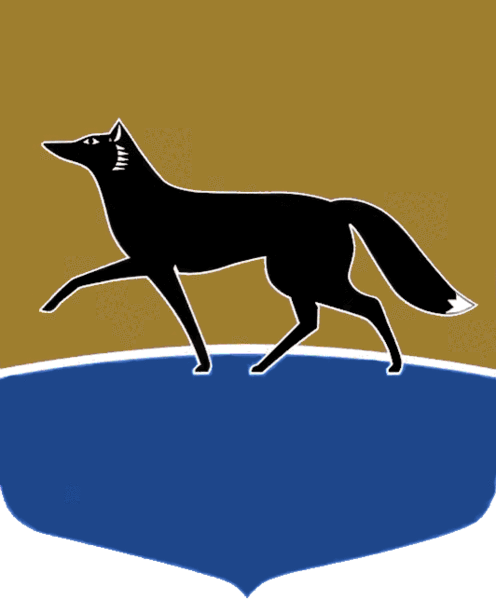 Принято на заседании Думы 30 марта 2022 года№ 101-VII ДГОб отчёте начальника Управления Министерства внутренних дел Российской Федерации по городу Сургуту за 2021 годВ соответствии с частью 3 статьи 8 Федерального закона от 07.02.2011 № 3-ФЗ «О полиции», приказом Министерства внутренних дел Российской Федерации от 30.08.2011 № 975 «Об организации и проведении отчётов должностных лиц территориальных органов МВД России», заслушав отчёт начальника Управления Министерства внутренних дел Российской Федерации по городу Сургуту полковника полиции Глущенко А.П. 
о деятельности Управления Министерства внутренних дел Российской Федерации по городу Сургуту за 2021 год, Дума города РЕШИЛА: Принять к сведению отчёт начальника Управления Министерства внутренних дел Российской Федерации по городу Сургуту полковника полиции Глущенко А.П. о деятельности Управления Министерства внутренних дел Российской Федерации по городу Сургуту за 2021 год согласно приложению.Председатель Думы города							М.Н. Слепов «05» апреля 2022 г.Приложениек решению Думы городаот 05.04.2022 № 101-VII ДГОтчётначальника Управления Министерства внутренних дел РоссийскойФедерации по городу Сургуту полковника полиции Глущенко А.П.о деятельности Управления Министерства внутренних дел РоссийскойФедерации по городу Сургуту за 2021 годВ 2021 году деятельность Управления Министерства внутренних 
дел Российской Федерации по городу Сургуту (далее также – УМВД России по г. Сургуту, Управление) осуществлялась в условиях непростой общественно-политической и экономической обстановки, связанной 
с ограничениями, вызванными пандемией коронавирусной инфекции 
и усиливающимися экономическими санкциями против нашей страны. Основными доминирующими факторами, влияющими на динамику развития преступности в городе, остаётся рост населения, миграционные потоки, криминальная активность групп населения, не имеющих постоянного источника дохода. Так, в 2021 году произошёл прирост населения из числа граждан РФ, 
на первичный миграционный учёт поставлено больше иностранных граждан, увеличился транспортный поток в городе. Несмотря на эпидемиологическую ситуацию, произошло существенное снижение уровня безработицы. При этом значительная доля преступлений совершена лицами, не имеющими постоянного источника дохода. Управлением уделялось большое внимание повышению доступности 
и качеству оказываемых государственных услуг, которые в период режима ограничительных мер осуществлялись в полном объёме для населения. Использовались возможности получения государственных услуг посредством многофункционального центра. Основной мерой профилактики совершения преступлений, обеспечения общественного порядка является своевременное выявление 
и пресечение административных правонарушений. В структуре выявленных правонарушений, большую часть составляют правонарушения, посягающие на общественный порядок и общественную безопасность. Особое внимание также уделяется пресечению правонарушений 
в сфере миграции и незаконного пребывания иностранных граждан 
на территории РФ. К ряду правонарушителей применена мера административного выдворения за пределы РФ. Оперативно пресекаются факты распространения поддельных справок, сертификатов о вакцинации и других нарушений в указанной сфере. 
Судом приняты решения об административном аресте правонарушителей, наложении штрафов и предупреждений.Меры, направленные на обеспечение общественного порядка 
и безопасности граждан, принимаемые Управлением, позволили сохранить контроль над оперативной обстановкой в городе и укрепить ряд 
её положительных тенденций.В 2021 году снижен рост количества погибших от преступных посягательств (без учёта погибших в ДТП). Зафиксирован рост преступлений, совершённых в общественных местах за счёт магазинных краж. При этом снизилась регистрация тяжких 
и особо тяжких преступлений в общественных местах. Сократилась уличная преступность.На протяжении года стабильно снижалось количество преступлений, совершённых несовершеннолетними, ранее судимыми лицами 
и иностранными гражданами, а также преступлений, совершённых 
в алкогольном и наркотическом опьянении.Сократилось количество преступных деяний против личности, однако допущен незначительный рост убийств и изнасилований.Несмотря на негативные прогнозы, связанные с ростом бытовой преступности в период самоизоляции граждан, не допущен рост преступлений данной категории.Достигнута 100 % раскрываемость фактов причинений тяжкого вреда здоровью, изнасилований, умышленных убийств, разбойных нападений. Повысилась раскрываемость грабежей, краж, в том числе краж автомобилей и велосипедов.Важными задачами в прошедшем году были – защита населения 
от организованной преступности, противодействие этнической преступности.Приоритетным направлением остаётся противодействие распространению идеологии терроризма и экстремизма. На протяжении года совместно с представителями ФСБ и при силовой поддержке подразделений Росгвардии проведён ряд оперативно-профилактических операций, направленных на устранение террористических и экстремистских угроз.В ходе мониторинга интернет-ресурсов выявлены и заблокированы службой «Роскомнадзор» интернет-сайты, содержащие признаки экстремизма.Резонансных происшествий, способных спровоцировать эскалацию напряжённости в городе на национальной и религиозной почве, не допущено.Благодаря комплексной профилактике дистанционных хищений удалось сократить число мошенничеств и краж, которые преимущественно совершены с использованием IТ-технологий. Вместе с тем особое беспокойство вызывает ущерб, причинённый горожанам дистанционными преступниками, за 2021 год он составил более 214 миллионов рублей. Мерами оперативно-розыскного, профилактического характера удалось добиться снижения числа имущественных преступлений. В течение года принимались меры по пресечению незаконного оборота оружия. Из незаконного хранения у граждан изъято порядка 5 тысяч единиц боеприпасов и 1 017 единиц оружия. УМВД России по г. Сургуту для предотвращения возможных конфликтов и противоправных деяний принимались повышенные меры безопасности при проведении многочисленных публичных мероприятий общественно-политической направленности и культурно-массовых.С учётом эпидемиологической ситуации совместно с общественными формированиями обеспечен правопорядок при проведении массовых мероприятий различного уровня, нарушений общественного порядка 
не допущено. Вместе с тем за нарушение требований Федерального закона Российской Федерации от 19.06.2004 № 54-ФЗ «О собраниях, митингах, демонстрациях, шествиях и пикетированиях» граждане привлечены 
к административной ответственности.При проведении публичных мероприятий выявлено 1 преступление, предусмотренное ст. 212 Уголовного кодекса РФ (массовые беспорядки), лицо признано виновным и осуждено судом.В целях обеспечения общественной безопасности и правопорядка Администрацией города приобретены два беспилотных летательных аппарата. В ходе совместных с представителями Администрации города рейдовых мероприятий выявлено 42 административных правонарушения, лица привлечены к административной ответственности.Существенную помощь в охране правопорядка оказывают представители общественных объединений правоохранительной направленности. С их участием выявлено 1 024 административных правонарушения, раскрыто 13 преступлений. Продолжена работа по развитию АПК «Безопасный город» 
для осуществления непрерывного дистанционного контроля 
за общественным порядком. В городе функционируют 400 видеокамер уличного наблюдения, в том числе 177 – по линии охраны общественного порядка, 223 – по линии обеспечения безопасности дорожного движения. 
В 2021 году с помощью систем видеонаблюдения раскрыто 5 преступлений, все кражи.Важнейшим направлением деятельности органов внутренних дел является профилактика правонарушений, основной объём мероприятий проводится участковыми уполномоченными полиции.Ведётся индивидуальная работа с гражданами, состоящими 
на профилактических учётах в органах внутренних дел, в том числе осуждёнными к мерам наказания, не связанными с лишением свободы, допускающими правонарушения в семейно-бытовой сфере, больными алкоголизмом или наркоманией.В рамках повседневной деятельности участковыми уполномоченными полиции осуществлён контроль за соблюдением установленных судом административных ограничений и обязанностей лицами, в отношении которых установлен административный надзор.Меры профилактического воздействия позволили сократить число умышленных деяний со стороны ранее судимых лиц. В целях недопущения роста бытовой преступности участковыми уполномоченными больше выявлено преступлений превентивной направленности.На постоянной основе участковыми уполномоченными полиции организовано проведение оперативно-профилактических мероприятий, направленных на профилактику преступлений и правонарушений, совершаемых в жилом секторе, в ходе которых проводится отработка дачных и гаражных кооперативов города, сферы торговли, а также лиц, состоящих 
на профилактических учётах в УМВД. В течение года находились на контроле мероприятия по пресечению нарушений в сфере незаконного оборота алкоголя, по результатам которых возбуждены уголовных дела, в том числе по фактам розничной продажи несовершеннолетним алкогольной продукции. Сотрудники полиции вносят свой вклад в укрепление экономической безопасности. На их долю приходится 85,6 % от числа выявленных всеми правоохранительными органами преступлений данной категории.Размер материального ущерба по выявленным преступлениям экономической направленности составил более 1 млрд 300 млн рублей.Больше задокументировано преступлений, носящих коррупционный характер, в сфере ТЭК и налогообложения. Проведены профилактические мероприятия в сфере экологии. В 2021 году значительно увеличились миграционные потоки, в связи 
с чем за получением вида на жительство в РФ обратилось большее количество иностранных гражданин (по вопросу изменения гражданства принято заявлений +30,2 %). Активизация работы по проверке мест компактного проживания иностранных граждан положительно повлияла на выявление правонарушений в сфере миграции, не допущен рост фактов незаконной постановки мигрантов на учёт. В целом не допущен рост числа преступлений, совершённых 
со стороны иностранных граждан и в отношении них.В целях реализации Стратегии государственной антинаркотической политики и во взаимодействии с субъектами этой деятельности, в том числе 
в рамках муниципальных программ профилактики, выполнен комплекс мер по противодействию незаконному обороту наркотиков и сокращению спроса на них.В отчётном периоде задержано 58 наркосбытчиков, перекрыто 4 канала поставки наркотических средств в город из других регионов России. Удалось своевременно выявить и пресечь деятельность лиц, прибывших на территорию города из других регионов и стран с целью сбыта наркотиков (Бурятия, Беларусь, Московская область и др.).Благодаря принятым мерам профилактического характера удалось сократить число преступлений в сфере незаконного оборота наркотиков, совершённых наркозависимыми, на 23,2 %.Из незаконного оборота изъято более 42 килограмм наркотических средств. В полном объёме обеспечен приём и рассмотрение обращений граждан, в том числе жалоб на действия и бездействия сотрудников полиции. Несмотря на поступающие жалобы, граждане положительно оценивают работу полиции, в адрес Управления поступило больше обращений 
с выражением благодарности сотрудникам органов внутренних дел.В целом по вопросу о работе с обращениями граждан, нужно отметить, 
что Управлением осуществляется принципиальная оценка и жёсткое реагирование на все выявленные случаи волокиты и формализма 
при рассмотрении поступивших заявлений.В течение 2021 года на радио, телевидении и сайтах информационных агентств размещены материалы о деятельности УМВД России по г. Сургуту.Наиболее значимые, резонансные преступления, в том числе раскрытые по «горячим следам», освещались в СМИ.Кроме того, на официальном сайте Администрации г. Сургута 
в 2021 году опубликовано порядка 1 683 информаций о деятельности полиции. Большое внимание уделяется информационному сопровождению оперативно-профилактических мероприятий по линии безопасности дорожного движения. В средствах массовой информации организованы выступления руководителей ОГИБДД, проведены пресс-конференции.Стратегически важным направлением деятельности УМВД России 
по г. Сургуту является снижение аварийности на дорогах города.Дорожно-транспортная обстановка стабилизировалась, однако остаётся напряжённой, что обусловлено увеличением уровня автомобилизации (прирост транспортного потока на 4,5 %).В целях предупреждения дорожно-транспортного травматизма, своевременного устранения причин и условий совершения ДТП сотрудники ГИБДД активно взаимодействуют с органами власти, общественными организациями, молодёжными объединениями, представителями средств массовой информации.Проведён ряд широкомасштабных мероприятий по пропаганде безопасного поведения на дорогах. Усилен контроль за перевозками пассажиров автобусами.Проведены обследования эксплуатационного состояния автомобильных дорог и улиц, по результатам которых руководителям дорожно-эксплуатационных предприятий и коммунальных организаций выданы предписания. За несоблюдение требований по обеспечению безопасности дорожного движения при ремонте и содержании дорог составлено 
411 административных протоколов. Проведены проверки автопредприятий, в том числе осуществляющих перевозки пассажиров, а также транспортных средств при выпуске на линию.При незначительном росте числа ДТП с пострадавшими отмечено снижение количества травмированных лиц и погибших. Достигнута положительная динамика в решении ключевой задачи – сокращении количества аварий с участием детей. Однако увеличилось число ДТП 
с участием пешеходов.Сокращено число ДТП по вине водителей в нетрезвом состоянии. 
За повторное управление транспортным средством в нетрезвом состоянии сотрудниками ГИБДД пресечено 240 преступлений, предусмотренных 
ст. 264.1 Уголовного кодекса РФ.Мероприятия по массовой проверке водителей на предмет выявления признаков состояния опьянения проводятся на постоянной основе. Выводы:Реализуемые меры, в том числе на межведомственном уровне, позволили обеспечить контроль над оперативной обстановкой 
в городе и в условиях действия ограничительных мер, связанных 
с пандемией.Приоритетными направлениями деятельности в 2022 году остаются:пресечение коррупционных схем в области реализации национальных проектов, жилищно-коммунального хозяйства, а также совершаемых 
с использованием информационно-телекоммуникационных технологий, раскрытие преступлений прошлых лет;охрана общественного порядка при проведении публичных мероприятий, обеспечение качественной профилактики рецидивной преступности, деструктивного поведения подростков;противодействие незаконному обороту оружия, наркотиков, экстремизму, предупреждение межнациональных конфликтов, контроль оперативной обстановки на территориях компактного размещения иностранных граждан;повышение качества и доступности предоставляемых государственных услуг; обеспечение безопасности дорожного движения. 